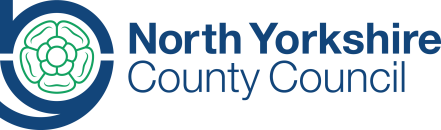 Individual visit consent and medical information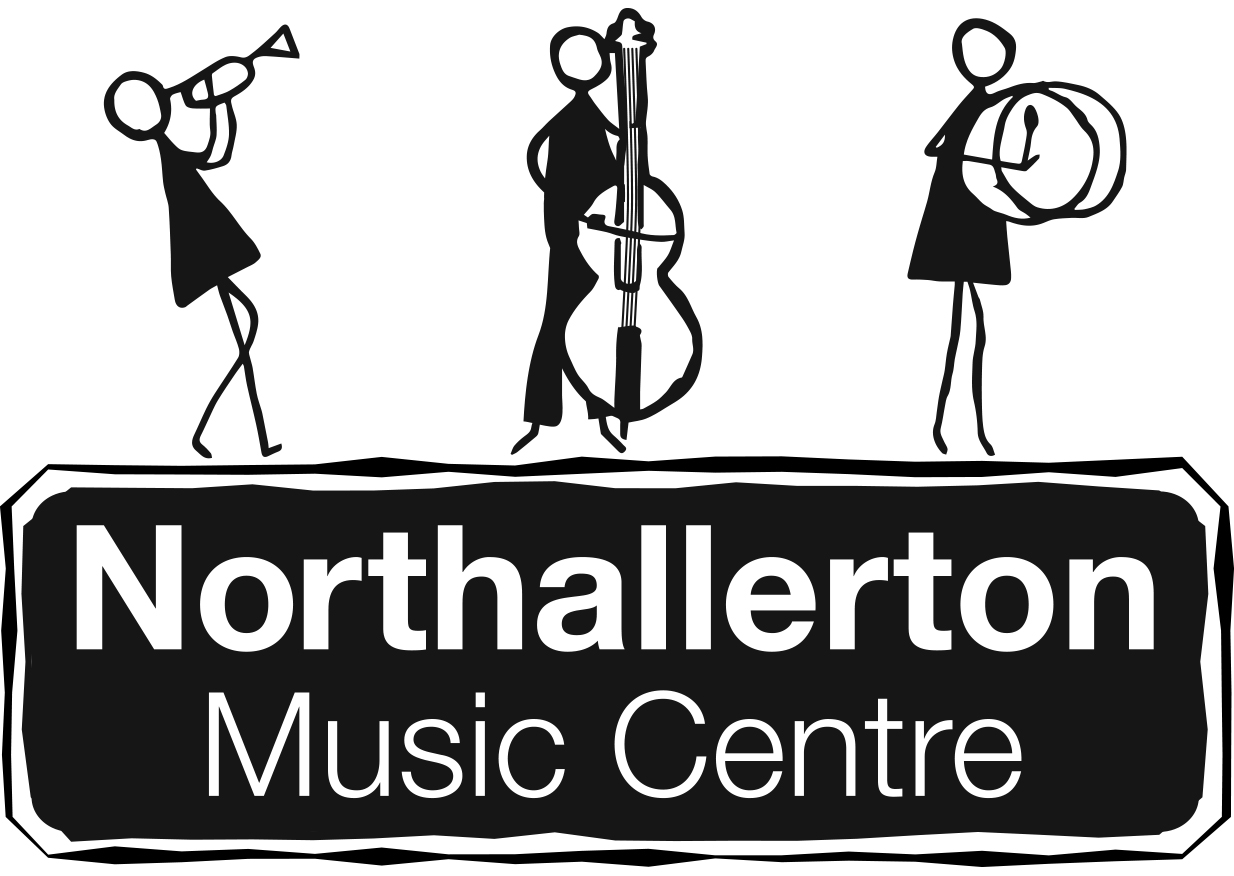 Offsite educational visit or adventurous activity Offsite educational visit or adventurous activity Offsite educational visit or adventurous activity Offsite educational visit or adventurous activity Visit/activity titleCounty Show, South OtteringtonCounty Show, South OtteringtonCounty Show, South OtteringtonGroupNorthallerton Music Centre Jazz BandDate(s)Sun 19th June 2016 Personal detailsPersonal detailsPersonal detailsPersonal detailsPersonal detailsFull name of participantFull name of participantGenderAgeDate of birthHome addressEmergency contacts (Please provide at least 2 contacts)Emergency contacts (Please provide at least 2 contacts)Emergency contacts (Please provide at least 2 contacts)Emergency contacts (Please provide at least 2 contacts)NameRelationshipTelephone numbersTelephone numbersDoctor’s detailsDoctor’s detailsDoctor’s detailsName (if known)Practice and village/townTelephone numberMedical and welfare informationMedical and welfare informationMedical and welfare informationMedical and welfare informationPlease let us know if any of the following are relevant for the participant – please provide full details belowRelationshipContact numbersPlease let us know if any of the following are relevant for the participant – please provide full details belowRelationshipContact numbersPlease let us know if any of the following are relevant for the participant – please provide full details belowRelationshipContact numbersPlease let us know if any of the following are relevant for the participant – please provide full details belowRelationshipContact numbersRecent serious illnessYes/NoAsthmaYes/NoRecent serious injury or broken limbYes/NoAllergies or historical reaction to medicationYes/NoEpilepsy, seizures, convulsions or absentingYes/NoTaking any medicationYes/NoHeart conditionYes/NoFull tetanus vaccinationYes/NoDiabetesYes/NoAny other medical, behavioural or diet issuesYes/NoSwimmerYes/NoWater confident?Yes/NoPlease provide any medical, behavioural, dietary or other relevant information which will enable us to support and care for the participant during this visit or activity, or attach further documentation.Please provide any medical, behavioural, dietary or other relevant information which will enable us to support and care for the participant during this visit or activity, or attach further documentation.Please ensure that the participant has sufficient prescribed medication for the duration of the visitPlease ensure that the participant has sufficient prescribed medication for the duration of the visitItinerary/programmeItinerary/programmeI consent to the participant taking part in this offsite, educational visit or adventurous activity.I have received full information about the itinerary and programme; I understand its nature and agree to the participant engaging in all the activities described which may include activities in or near water.I understand that the programme may be changed by the Visit/Activity Leader in conjunction with any external provider due to weather or for other reasons.The information I have provided on this form is accurate at the time of signing. I agree that this information can be added to electronic management systems where required and I agree to inform the Visit/Activity Leader as soon as possible of any changes before the start of the visit.Yes/NoBehaviour and conductBehaviour and conductI understand that the participant must adhere to any code of conduct and behaviour set out by the Visit/Activity Leader, school, service or external provider.Yes/NoMedical informationMedical informationI understand that if the participant has an existing medical condition then their doctor should be fully informed of the nature of the visit or activity in order to give medical advice on participation.Yes/NoMedicationMedicationI understand that the Visit Leader may give the participant prescribed or non-prescribed medication for which I have already given written consent and that I will be informed.Yes/NoMedical treatment (delete those you do not consent to)Medical treatment (delete those you do not consent to)I consent to the participant receiving any dental, medical or surgical treatment including anaesthetic or blood transfusion as considered necessary by medical authorities.Yes/NoPlease list any treatment you do not consent to so that medical authorities can be informedPhotographs and video recordingsPhotographs and video recordingsI consent to photographs and video recordings of the participant to be used by schools and services for teaching and coaching purposes and for use in marketing and publicity in line with relevant policies.Yes/NoFurther informationFurther informationI understand that I can request further information about administering medication, behaviour, charging and remissions, safeguarding and other relevant policies from the school or service.Yes/NoConsentConsentConsentConsentName of person giving consentName of person giving consentRelationship to participant (or state ‘self’)AgeDate of birthRelationship to participant (or state ‘self’)AgeDate of birthSignatureDateTo be signed by a parent/guardian/carer unless the participant is aged 16 years or older and is living independently, in which case they should sign it.To be signed by a parent/guardian/carer unless the participant is aged 16 years or older and is living independently, in which case they should sign it.To be signed by a parent/guardian/carer unless the participant is aged 16 years or older and is living independently, in which case they should sign it.To be signed by a parent/guardian/carer unless the participant is aged 16 years or older and is living independently, in which case they should sign it.Please return this form to the person in the school or service who is organising this visit or activity.Please return this form to the person in the school or service who is organising this visit or activity.Please return this form to the person in the school or service who is organising this visit or activity.Please return this form to the person in the school or service who is organising this visit or activity.For further information go to email su.evans@northyorks.gov.uk